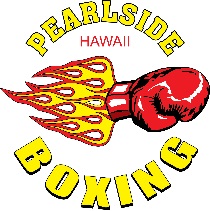 Please Print                                                                                                                        Athletes Name: __________________________________________________________________    Birth Date:_____________ Age:______  [  ] Male  [  ] Female   Please Print                                                                                                                        Athletes Name: __________________________________________________________________    Birth Date:_____________ Age:______  [  ] Male  [  ] Female   Please Print                                                                                                                        Athletes Name: __________________________________________________________________    Birth Date:_____________ Age:______  [  ] Male  [  ] Female   Please Print                                                                                                                        Athletes Name: __________________________________________________________________    Birth Date:_____________ Age:______  [  ] Male  [  ] Female   Home Address: ___________________________________________ City:_____________________ Zip:_____________Home Address: ___________________________________________ City:_____________________ Zip:_____________Home Address: ___________________________________________ City:_____________________ Zip:_____________Home Address: ___________________________________________ City:_____________________ Zip:_____________Cell / Mobile Phone:                                                      Home Phone:                                      Other/Work/Pager,etc:  [  ] Personal, [ ] Mom  or [  ] Dad         _________________________________________________                                      _____________________________  [  ] Personal, [  ] Mom  or  [  ] Dad_________________________Cell / Mobile Phone:                                                      Home Phone:                                      Other/Work/Pager,etc:  [  ] Personal, [ ] Mom  or [  ] Dad         _________________________________________________                                      _____________________________  [  ] Personal, [  ] Mom  or  [  ] Dad_________________________Cell / Mobile Phone:                                                      Home Phone:                                      Other/Work/Pager,etc:  [  ] Personal, [ ] Mom  or [  ] Dad         _________________________________________________                                      _____________________________  [  ] Personal, [  ] Mom  or  [  ] Dad_________________________Cell / Mobile Phone:                                                      Home Phone:                                      Other/Work/Pager,etc:  [  ] Personal, [ ] Mom  or [  ] Dad         _________________________________________________                                      _____________________________  [  ] Personal, [  ] Mom  or  [  ] Dad_________________________Employer or School:                                                                                   Occupation or GradeEmployer or School:                                                                                   Occupation or GradeEmployer or School:                                                                                   Occupation or GradeEmployer or School:                                                                                   Occupation or GradeEmergency Contact Person:                                                                                                               Phone:   Spouse    Parent    Friend Emergency Contact Person:                                                                                                               Phone:   Spouse    Parent    Friend Emergency Contact Person:                                                                                                               Phone:   Spouse    Parent    Friend Emergency Contact Person:                                                                                                               Phone:   Spouse    Parent    Friend Email Address:Email Address:Email Address:Email Address:Physical Condition:  Poor   Average   Good   Excellent                     Smoker:     Yes          NoAny Medical or Pre-Existing Injury we should be aware of? __________________________________________________________________________Physical Condition:  Poor   Average   Good   Excellent                     Smoker:     Yes          NoAny Medical or Pre-Existing Injury we should be aware of? __________________________________________________________________________Physical Condition:  Poor   Average   Good   Excellent                     Smoker:     Yes          NoAny Medical or Pre-Existing Injury we should be aware of? __________________________________________________________________________Physical Condition:  Poor   Average   Good   Excellent                     Smoker:     Yes          NoAny Medical or Pre-Existing Injury we should be aware of? __________________________________________________________________________I / We understand and appreciate that participation in any sport carries a risk of injury.  I / We voluntarily and knowingly recognize, accept, and assume this risk.  I / We understand that BOXING IS A CONTACT SPORT AND THAT INCIDENTAL AND INTENTIONAL PHYSICAL CONTACT MAY OCCUR in class session during instruction and class drills.  Sore muscles and other body parts are facts of life in a contact sport and are likely to occur.  I / We hereby waive and release any and all rights to any claim for damages for any injury suffered by me during my participation.I / We certify that Participant Named above has not sustained any injury to his/her hands, consisting of fractures or broken bones, or injuries to his/her head, including but not limited to, concussions within three (3) months preceding the date of this form.  I / We certify that the participant is deemed to be in good health and has been seen by his/her doctor and I / We know of no other injuries that may re-occur.                       □ I will inform the coach when I am injured or sick___________________________________________________□  No reduction of class fees if absent or missed classI / We understand and appreciate that participation in any sport carries a risk of injury.  I / We voluntarily and knowingly recognize, accept, and assume this risk.  I / We understand that BOXING IS A CONTACT SPORT AND THAT INCIDENTAL AND INTENTIONAL PHYSICAL CONTACT MAY OCCUR in class session during instruction and class drills.  Sore muscles and other body parts are facts of life in a contact sport and are likely to occur.  I / We hereby waive and release any and all rights to any claim for damages for any injury suffered by me during my participation.I / We certify that Participant Named above has not sustained any injury to his/her hands, consisting of fractures or broken bones, or injuries to his/her head, including but not limited to, concussions within three (3) months preceding the date of this form.  I / We certify that the participant is deemed to be in good health and has been seen by his/her doctor and I / We know of no other injuries that may re-occur.                       □ I will inform the coach when I am injured or sick___________________________________________________□  No reduction of class fees if absent or missed classI / We understand and appreciate that participation in any sport carries a risk of injury.  I / We voluntarily and knowingly recognize, accept, and assume this risk.  I / We understand that BOXING IS A CONTACT SPORT AND THAT INCIDENTAL AND INTENTIONAL PHYSICAL CONTACT MAY OCCUR in class session during instruction and class drills.  Sore muscles and other body parts are facts of life in a contact sport and are likely to occur.  I / We hereby waive and release any and all rights to any claim for damages for any injury suffered by me during my participation.I / We certify that Participant Named above has not sustained any injury to his/her hands, consisting of fractures or broken bones, or injuries to his/her head, including but not limited to, concussions within three (3) months preceding the date of this form.  I / We certify that the participant is deemed to be in good health and has been seen by his/her doctor and I / We know of no other injuries that may re-occur.                       □ I will inform the coach when I am injured or sick___________________________________________________□  No reduction of class fees if absent or missed classI / We understand and appreciate that participation in any sport carries a risk of injury.  I / We voluntarily and knowingly recognize, accept, and assume this risk.  I / We understand that BOXING IS A CONTACT SPORT AND THAT INCIDENTAL AND INTENTIONAL PHYSICAL CONTACT MAY OCCUR in class session during instruction and class drills.  Sore muscles and other body parts are facts of life in a contact sport and are likely to occur.  I / We hereby waive and release any and all rights to any claim for damages for any injury suffered by me during my participation.I / We certify that Participant Named above has not sustained any injury to his/her hands, consisting of fractures or broken bones, or injuries to his/her head, including but not limited to, concussions within three (3) months preceding the date of this form.  I / We certify that the participant is deemed to be in good health and has been seen by his/her doctor and I / We know of no other injuries that may re-occur.                       □ I will inform the coach when I am injured or sick___________________________________________________□  No reduction of class fees if absent or missed class1X Once a Week   □ 1st Month Only:   $80Includes $25 Registration Fee; $55 thereafter□ Mon □ Tues  □ Wed □ Thur   □ Fri   □   Sat  □ 5:30pm  □ 6:30pm    □9am    □10am                                                                                                                                                                           2X Twice a Week  □ 1st Month Only:  $110   Includes $25 Registration Fee; $85 thereafter□ Mon □ Tues  □ Wed □ Thur   □ Fri   □   Sat  □5:30pm   □6:30pm     □9am    □10am                                   2X Twice a Week  □ 1st Month Only:  $110   Includes $25 Registration Fee; $85 thereafter□ Mon □ Tues  □ Wed □ Thur   □ Fri   □   Sat  □5:30pm   □6:30pm     □9am    □10am                                   3X Three Times Per Week  □ 1st Month Only:  $125   Includes $25 Registration Fee; $100 thereafter□ Mon □ Tues  □ Wed □ Thur   □ Fri   □   Sat □5:30pm   □6:30pm     □9am     □10am   □Unlimited: 1st Month Only - $175 (includes $25 Registration Fee)  $150 thereafter□Unlimited: 1st Month Only - $175 (includes $25 Registration Fee)  $150 thereafter□Unlimited: 1st Month Only - $175 (includes $25 Registration Fee)  $150 thereafter□Unlimited: 1st Month Only - $175 (includes $25 Registration Fee)  $150 thereafter              EQUIPMENT PURCHASE:              EQUIPMENT PURCHASE:                           REQUIREMENTS                                                                                                                                   REQUIREMENTS                                                                                                         Hand-Wraps ….………….……………..….……… $   10    □     Punching Bag Gloves ….………………….………$_____ □       Jump Rope …..……………………………..………$   10    □  Club T-Shirt □Child____□Sm  □Med  □Lg  □XL  □2X    $   20    □Total Equipment …………….   $________   Hand-Wraps ….………….……………..….……… $   10    □     Punching Bag Gloves ….………………….………$_____ □       Jump Rope …..……………………………..………$   10    □  Club T-Shirt □Child____□Sm  □Med  □Lg  □XL  □2X    $   20    □Total Equipment …………….   $________     □ Hand-Wraps    □ Gloves      □ Towel          □ Water Bottle    □ Shoes       □ Jump-Rope   □ Hand-Wraps    □ Gloves      □ Towel          □ Water Bottle    □ Shoes       □ Jump-Rope  1st Month Class Fee………$_________$25 Registration / Trial Class Fee..……..$_________Total Paid………$________  1st Month Class Fee………$_________$25 Registration / Trial Class Fee..……..$_________Total Paid………$________Make Checks Out To    :    PearlSide BoxingToday’s Date                : ___________________Month Starting              : ___________________Make Checks Out To    :    PearlSide BoxingToday’s Date                : ___________________Month Starting              : ___________________□  Class fees Due Same Day each Month on your Start Date    □Class days that fall on holiday may be made up any day in month                                        □   I Understand that this is a monthly class fee & not a daily plan     □ I must inform Coach if I plan to miss class                         □  Class fees Due Same Day each Month on your Start Date    □Class days that fall on holiday may be made up any day in month                                        □   I Understand that this is a monthly class fee & not a daily plan     □ I must inform Coach if I plan to miss class                         □  Class fees Due Same Day each Month on your Start Date    □Class days that fall on holiday may be made up any day in month                                        □   I Understand that this is a monthly class fee & not a daily plan     □ I must inform Coach if I plan to miss class                         □  Class fees Due Same Day each Month on your Start Date    □Class days that fall on holiday may be made up any day in month                                        □   I Understand that this is a monthly class fee & not a daily plan     □ I must inform Coach if I plan to miss class                         Participant Signature  ______________________________________________________________________   Parent Signature        __________________________________ Print Name) _______________________________*We do hereby consent to the use of my and/or child (children’s) image in photograph or video for fundraising, advertising, publicity, or any other purpose on behalf of PEARLSIDE BOXING, INC.Participant Signature  ______________________________________________________________________   Parent Signature        __________________________________ Print Name) _______________________________*We do hereby consent to the use of my and/or child (children’s) image in photograph or video for fundraising, advertising, publicity, or any other purpose on behalf of PEARLSIDE BOXING, INC.Participant Signature  ______________________________________________________________________   Parent Signature        __________________________________ Print Name) _______________________________*We do hereby consent to the use of my and/or child (children’s) image in photograph or video for fundraising, advertising, publicity, or any other purpose on behalf of PEARLSIDE BOXING, INC.Participant Signature  ______________________________________________________________________   Parent Signature        __________________________________ Print Name) _______________________________*We do hereby consent to the use of my and/or child (children’s) image in photograph or video for fundraising, advertising, publicity, or any other purpose on behalf of PEARLSIDE BOXING, INC.Clarification on Boxing Class Fee Payments PolicyEveryone registers for classes on a monthly payment plan. You pay in advance for your monthly classes anywhere from 1 time a week to up to 6 times per week (unlimited). The fees are $  55 (1x)$  85 (2x)$100 (3x) and $150 (unlimited). Payments are due on the calendar day that you registered each following month.If you miss a class, you may make it up on any other day in the month.Your class fees are DUE IN FULL every month, whether you ATTEND ALL or MISS ALL scheduled class sessions. This is a MONTHLY FEE and is not subject to you missing any or all of your classes.There is NO REFUND or REDUCTION IN CLASS FEES for that month.